Pick an advertisement and analyze it by answering the following questions.1) What is the product, service, or idea being sold?2) Who is the target audience? 3) What are the 2 main images on this ad and what are they supposed to communicate?4) What does the body language of the people in the ad communicate? 5) Which type of persuasive technique is being used— ethos, pathos or logos? How can you tell?6) Which type of propaganda technique is used and how is it used?7) Does the ad “work”—that is, would you buy it? Explain why or why not. EXAMPLE: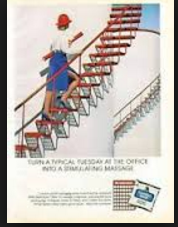 1) What is the product, service, or idea being sold?	Comfort Stride Panty Hose2) Who is the target audience? 	Women who work3) What are the 2 main images on this ad and what are they supposed to communicate?Woman climbing the stairs—many women work just as hard as men (and not always in an office) and that these hose can go anywhere a woman can and still endureThe hard hat—supposed to communicate that the hose will stand up to the toughest of jobs (like what this woman has) and still massage the legs4) What does the body language of the people in the ad communicate? She is walking up stairs and is very confident in herself. 5) Which type of persuasive technique is being used—ethos, pathos or logos? How can you tell?Pathos—the makers of the product want you to feel proud and empowered to make it in this man’s world despite being a woman6) Which type of propaganda technique is used and how is it used?Transfer—if you wear this hose, you will be confident and able to make it in the business world because this woman does it and is wearing these hose.7) Does the ad “work”—that is, would you buy it? Explain why or why not. 	I would not really buy them because I do not wear skirts or dresses. BUT I can see how a person who has to wear skirts and such might choose these since they appear to stand up to a lot. 